УТВЕРЖДЕНАраспоряжением министерства сельского хозяйства Иркутской области от «24» января 2020 года № 13-мр                        форма                                                                                                                                   Приложение 1к постановлению администрацииМакаровского муниципального образования  от 07.04.2021 г. № 29 Паспорт общественно значимого проекта по благоустройству сельских территорийМакаровское муниципальное образование  Киренского район(наименование населенного пункта Иркутской области)Общая характеристика общественного значимого проекта по благоустройству сельских территорий (далее – проект) Трудовое участие:Целевая группа:Инициаторы проектаОписание проекта На территории Макаровского сельского поселения   проживает 862 человек, из них 121 человек это дети  от 0 до 11лет, дети дошкольного и младшего школьного возраста. Наш проект о правах и обязанностях, о здоровье, трудолюбии, культуре и современных ценностях родного края, об ответственном отношении к человеческой судьбе, об осознанном выборе с пониманием своих способностей и возможностей. Мы живём интересами своего села, осознаём значимость того труда, который вкладывают в землю наши родители. Проект помогает нам понять, что в школьном возрасте уже можно что-то изменить если не в мире, то в своём дворе, школе, селе. В результате нашей работы получится удивительное место, где могут собираться и члены семей, и дети, и гости. И им просто некогда будет скучать! Недостаточная двигательная активность в школе, на улице, избыток различного рода информации, ухудшение экологического состояния, психоэмоциональные стрессы - все это приводит к нарушению полноценного развития ребенка.Прогулки и активный отдых на свежем воздухе - это необходимый компонент здорового образа жизни. Поэтому стоит вопрос создать игровую детскую площадку на свежем воздухе, под солнышком, куда может прийти каждый ребенок и провести своё свободное время.  Игровая площадка будет местный островок детского отдыха, веселья и смеха, туда будет доступно прийти каждому ребенку села. Детская игровая площадка будет расположена на открытой местности, напротив домов, что позволит взрослым наблюдать за детьми.             Площадка позволит занять детей и оградить от опасных необдуманных поступков и ситуаций, угрожающих их здоровью.     Участие в реализации данного проекта позволит объединить усилия всех заинтересованных лиц. Чувство сопричастности к общему делу, направленному на улучшение собственной жизни, жизни других людей – является важным условием данного проекта. Это прекрасная возможность дать жителям почувствовать себя участником в преобразовании родного села.            Самое ценное и важное в нашей жизни – это дети и их здоровье.Календарный план реализации мероприятий проектаПеречень оборудования площадки:Смета расходов по проектутыс. рублей* где:ДС – денежные средстваТУ – трудовое участиеПП- предоставление помещенийТС- предоставление технических средствИ- иное * - два знака после запятойГлава муниципальногообразования                                   _______________  /_____________________                                                          (М.П., подпись)    (расшифровка подписи)Лицо, подготовившее проект:                                     _________________  / ______________________                                                        (должность)                (контактный телефон)                                                    _________________  / ______________________                                                           (подпись)               (расшифровка подписи)Направление реализации проектаСоздание и обустройство зон отдыха , спортивных и детских игровых площадок, площадок для занятия адаптивной физической культурой и адаптивным спортом для лиц с ограниченными возможностями здоровья Наименование проекта, адрес или описание местоположения«Создание и обустройство детской игровой площадки «Дворик детства» в  с. Макарово по адресу Иркутская область, Киренский район, с. Макарово, ул. Полевая, 5 а. Населенный пункт находится от г. Киренска на расстоянии примерно 45 км.Проект соответствует нормам безопасности и требованиям законодательства Российской Федерации (да/нет)даПлощадь, на которой реализуется проект, кв. м.840Цель и задачи проектаЦель проекта:Организация досуга детей дошкольного, младшего и среднего школьного возраста.Создание условий для личного роста ребенка, формирование активной жизненной позицииПостроить детскую площадку для детей и совместного семейного отдыха с родителями.Задачи проекта:Развитие и совершенствование физических и духовных качеств личности ребенка;Создание детской игровой площадкиПроведение различных конкурсов и подвижных игр.Пропаганда здорового образа жизни.Развивать способность к созданию задуманного проекта.Инициаторы проекта (наименование юридического лица (индивидуального предпринимателя); фамилия, имя, отчество (при наличии) гражданина)ИП КФХ Потапова Марина Валентиновна, ИП «Бацаев А.М.»,  жители с. МакаровоЗаявитель проекта (наименование органа местного самоуправления муниципального образования Иркутской области)Администрация Макаровского муниципального образования – Администрация сельского поселенияДата начала реализации проекта15.06.2022 г.Дата окончания реализации проекта15.09.2022г.Продолжительность реализации проекта (количество месяцев со сроком реализации до 31 декабря года, в котором запланировано предоставление субсидии)3 месяцаОбщие расходы по проекту, тыс. рублей:1319,00в том числе за счет средств:субсидии (сумма средств федерального бюджета и бюджета субъекта Российской Федерации, которая не превышает 2 млн. рублей и не > 70% от общих расходов по проекту)651,00местного бюджета (средства подтверждаются выпиской из сводной бюджетной росписи местного бюджета, подтверждающей наличие в местном бюджете бюджетных ассигнований на реализацию проекта в финансовом году, в котором запланировано предоставление субсидии, заверенной финансовым органом муниципального образования Иркутской области)130,00обязательного вклада граждан, индивидуальных предпринимателей и юридических лиц – всего, тыс. рублей538,00из них:вклад граждан, тыс. рублей:81,00денежными средствами0,0трудовым участием81,00предоставлением помещений0,0техническими средствами0,0иное (указать наименования вида расходов)0,0вклад индивидуальных предпринимателей, тыс. рублей:457,00денежными средствами0,0трудовым участием0,0предоставлением помещений0,0техническими средствами457,00иное (указать наименования вида расходов)0,0вклад юридических лиц, тыс. рублей0,0денежными средствами0,0трудовым участием0,0предоставлением помещений0,0техническими средствами0,0иное (указать наименования вида расходов)0,0№Описание работТрудовые затраты, количество человеко-часов*Стоимость одного человека-часа, рублей**Стоимость трудовых затрат, рублей1Подготовка территории30	1400420002Подвоз воды101000100003Вывоз мусора, уборка территории201250250004Озеленение территории10400,04000Всего: 81000Численность сельского населения, подтвердившего участие в реализации проекта, человек88из них молодежи до 30 лет36Группы населения, которые будут пользоваться результатами проекта (дети, учащиеся, студенты и др.)Все группы населения Количество человек, являющихся выгодоприобретателями, в том числе:862прямо, человек462косвенно, человек400№Инициатор проекта (ф.и.о. гражданина/наименование юридического лица, индивидуального предпринимателя)Краткое описание вклада и роль в реализации проектаИП КФХ Потапова Марина Валентиновна,  ИП «Бацаев А.М.», жители с. МакаровоУстановка и размещение скамеек, урн, а также их доставка своими силами, в том числе озеленение - клумбы.Данный проект очень значим для территории Макаровского муниципального образования.Безвозмездная помощь трудовым участием, специальной техникой.Доставка песка, гравия.2.Администрация Макаровского муниципального образованияОформление и предоставление земельного участка. Контролирует всю деятельность по обустройству площадки и обеспечивает финансовое обеспечение из бюджета Макаровского муниципального образования в сумме 130,00 тыс. рублей. Организует приобретение скамеек, урн.Наименование мероприятий (указываются только те части, которые имеют непосредственное отношение к проекту)Сроки реализацииОтветственный исполнительПодготовительные работы: (проектные, изыскательские и др.)Размещение муниципального заказа, заключение контрактас 15.06.2022г по 01.07.2022гКонтрактная служба администрации Макаровского МО (Михалёва Н.Н.)Ремонтно-строительные работы:Подготовка площадки, очистка территории. - доставка гравия;- доставка песка.с 15.06.2022г по 01.07.2022гИнициативная группа граждан Макаровского МОПриобретение оборудования (расписать подробно)Приобретение скамеек, урн,  игрового оборудования.Устройство:-скамеек, урн;-игрового оборудования.с 10.07.2022г. по 15.09.2022 г  Подрядчик, согласно заключенного контракта, контроль – контрактная служба администрации Макаровского МОПрочая деятельность (указать наименование)Озеленение территориис 05.09.2022г по 15.09.2022гИнициативная группа граждан Макаровского МОЭскизНаименование элементаЦена за единицуколичествоСтоимость, руб.1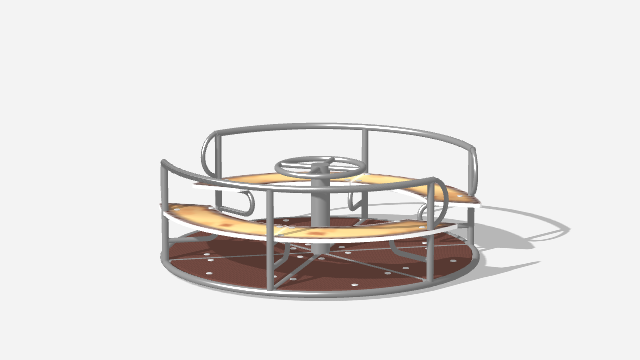 Карусель с рулем 5000015000033    2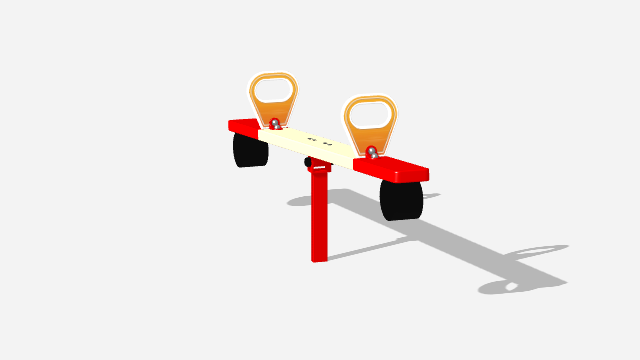 Качалка балансир100001100004       3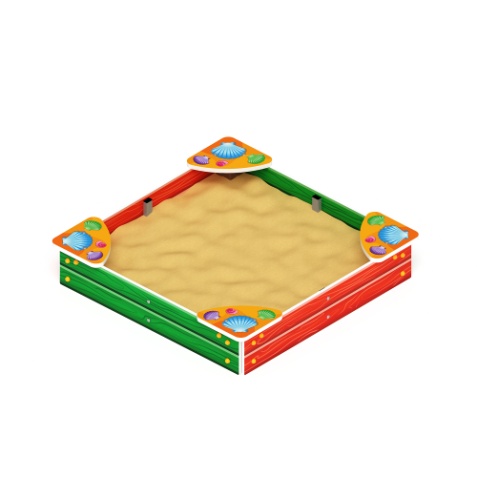 Песочница6000160004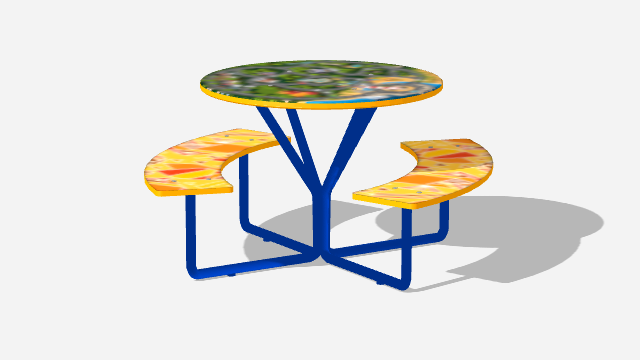 Столик детский 165001165006                6        5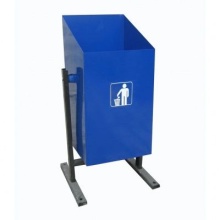 Урна «Космос»2000360006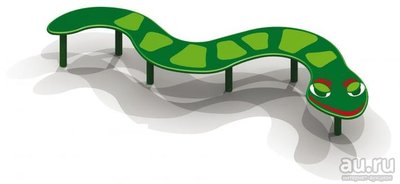 Скамья анаконда 112502225007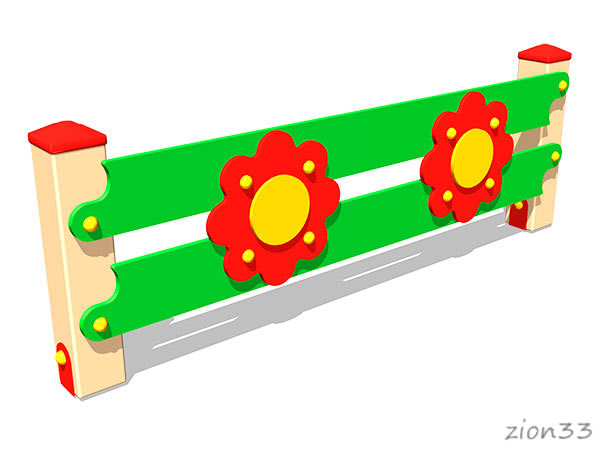 Забор декоративный 2500120 п.м.300 000   88   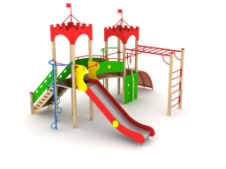  Игровой комплекс1240 000Всего651 000Наименование расходовЗапрашиваемые средства (субсидия) Местный бюджет Внебюджетные источники, Внебюджетные источники, Внебюджетные источники, Внебюджетные источники, Внебюджетные источники, Внебюджетные источники, Внебюджетные источники, Внебюджетные источники, Внебюджетные источники, Внебюджетные источники, Внебюджетные источники, Внебюджетные источники, Внебюджетные источники, Внебюджетные источники, Внебюджетные источники, Внебюджетные источники, Внебюджетные источники, Внебюджетные источники, Внебюджетные источники, Внебюджетные источники, Внебюджетные источники, Внебюджетные источники, Внебюджетные источники, Наименование расходовЗапрашиваемые средства (субсидия) Местный бюджет вклад юридических лиц вклад юридических лиц вклад юридических лиц вклад юридических лиц вклад юридических лиц вклад индивидуальных предпринимателейвклад индивидуальных предпринимателейвклад индивидуальных предпринимателейвклад индивидуальных предпринимателейвклад индивидуальных предпринимателейвклад индивидуальных предпринимателейвклад индивидуальных предпринимателейвклад гражданвклад гражданвклад гражданвклад гражданвклад гражданвклад гражданвклад гражданвклад гражданвклад гражданвклад гражданДСТУППТСИДСТУППТСТСИИДСДСТУТУППППТСТСТСИПриобретение игрового оборудования:1.Игровой комплекс;2.Карусель с рулем;3. Качалка балансир;4. Песочница;5.Столик детский6. Скамья, урна351,00 0,00,00,00,00,00,00,00,00,00,00,00,00,00,00,00,00,00,00,00,00,00,00,0Доставка оборудования с г.Иркутска до с. Макарово Киренского района0,0130,00,00,00,00,00,00,00,00,00,00,00,00,00,00,00,00,00,00,00,00,00,00,0Приобретение ограждения 300,000,00,00,00,00,00,00,00,00,00,00,00,00,00,00,00,00,00,00,00,00,00,0Работы, связанные с подготовкой площадки 0,00,00,00,00,00,00,00,0    0,00,0209,0209,00,00,00,00,042,0042,000,00,00,00,00,00,0Доставка гравия и песка0,00,00,00,00,00,00,00,0     0,00,00,0248,0248,00,00,00,00,00,00,00,00,00,00,00,00,00,0Вывоз мусора, уборка территории0,00,00,00,00,00,00,00,00,00,00,00,00,00,00,00,00,025,0025,000,00,00,00,00,00,00,0Подвоз воды0,00,00,00,00,00,00,00,00,00,00,00,00,00,00,00,00,010,0010,000,00,00,00,00,00,00,0Озеленение территории0,00,00,00,00,00,00,00,00,00,00,00,00,00,00,00,00,04,004,000,00,00,00,00,00,00,0Всего: 651,00130,000,00,00,00,00,00,00,00,00,0457,0457,00,00,00,00,081,0081,000,00,00,00,00,00,00,0Общие расходы по проекту1319,001319,001319,001319,001319,001319,001319,001319,001319,001319,001319,001319,001319,001319,001319,001319,001319,001319,001319,001319,001319,001319,001319,001319,001319,00